VO 19. 11. PLÁN ONLINE HODINYNapište si do sešitu nadpis „Kultura“.Udělejte si myšlenkovou mapu na téma „kultura“. Pomocí paprsků tvořte nápady, co Vás napadne ve spojení s kulturou. Přečtěte si tento krátký příběh a zapište si definici kultury do sešitu. 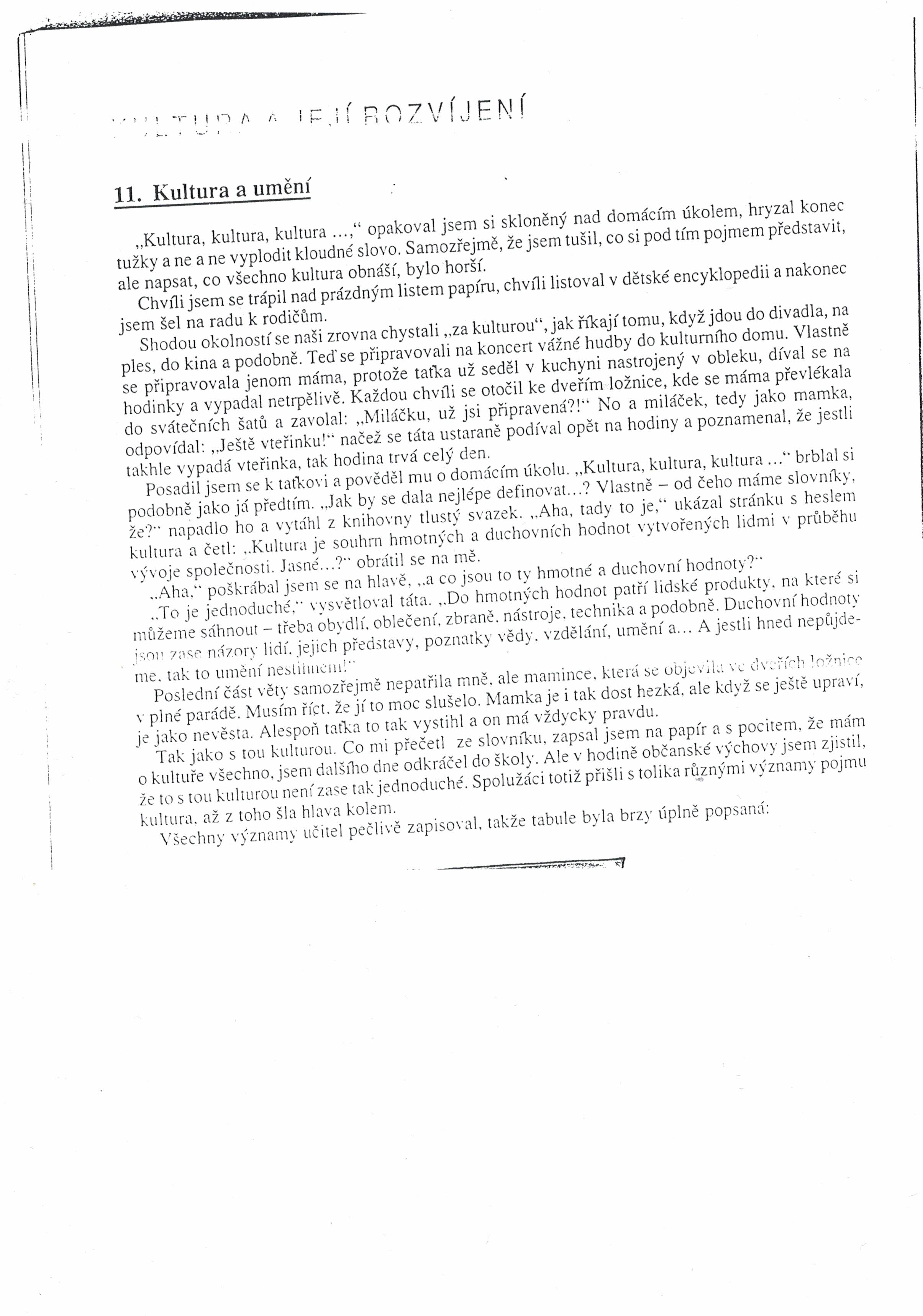 Najdi v textu definici kultury a zapiš si ji do sešitu. Připravte si podobnou tabulku do sešitu. Jednotlivé kolonky udělejte tak, aby se Vám do ní vešlo to, co napíšete či nakreslíte. Do každé kolonky tabulky zkuste nakreslit nebo napsat, co se Vám pod jednotlivými kulturami vybaví (např. kultura chování = pravidla slušného chování). Zemědělská kultura Kultura oblékání Kultura stolování Kultura jazyka Kultura chování Kultura životního prostředí Kultura bydlení Kultura cestování Kultura umění